ŻALUZJA PIONOWA:Ilość: 1 szt.Wymiary: szer. 185 cm, wys. 200 cm.Sposób montażu – inwazyjny, we wnęce okiennej.Kolor profilu: biały.Materiał wykonania profilu: aluminium.Lamele: wzór – gładkie, jednokolorowe,materiał – tkanina,kolor – szary,poziom zaciemnienia – wysoki,prześwitywanie – brak,szer. lameli: standardowe 127 mm.Strona sterowania: lewa.Sposób zwijania żaluzji: z lewej do prawej.Mechanizm: sznurkowo – koralikowy.Obciążnik sznurka: tak.Obciążnik lameli: tak.Model poglądowy + sposób zwijania verticali.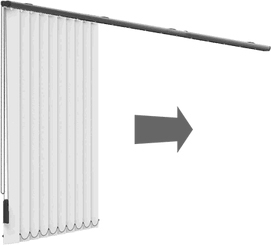 